ST. JOSEPH’S COLLEGE (AUTONOMOUS), BANGALORE -27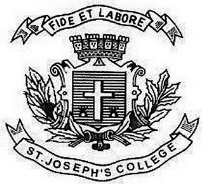 B.C.A VI SEMESTERSEMESTER EXAMINATION: APRIL 2018CA 6215 – Object Oriented System DevelopmentTime – 2.5 hours 								Max Marks -70This Question Paper contains one printed pageI.  Answer all the following  							2*10= 20What is the object oriented system development methodology?What is verification?What are the primary goals in the design of UML?Mention the difference between static and dynamic model.List out the various process of object oriented analysis of unified approach.What is CRC? What is Aggregation?Mention the difference between multiple Inheritance and single Inheritance.What is single valued attributes?What is Table class mapping?II.Answer any FIVE of the following.					5*6= 30What is the importance of Building High Quality Software?Describe Jacobson ET AL’S Methodologies.Write a note on UML Activity Diagram.Explain the Guidelines for Developing Effective documentation.Explain the Guidelines for identifying Super Sub Relationship in application.Explain in detail about the different types of Class Visibility.Write a note on Designing view layer Classes.III Answer any TWO of the following.         					2*10=20Discuss the Object oriented System Development life cycle in detail.Discuss any one UML diagram with an example of ATM Operations.Mention all the Axioms.  Explain Corollary 2, 3 and 5  which is derived from the axioms.